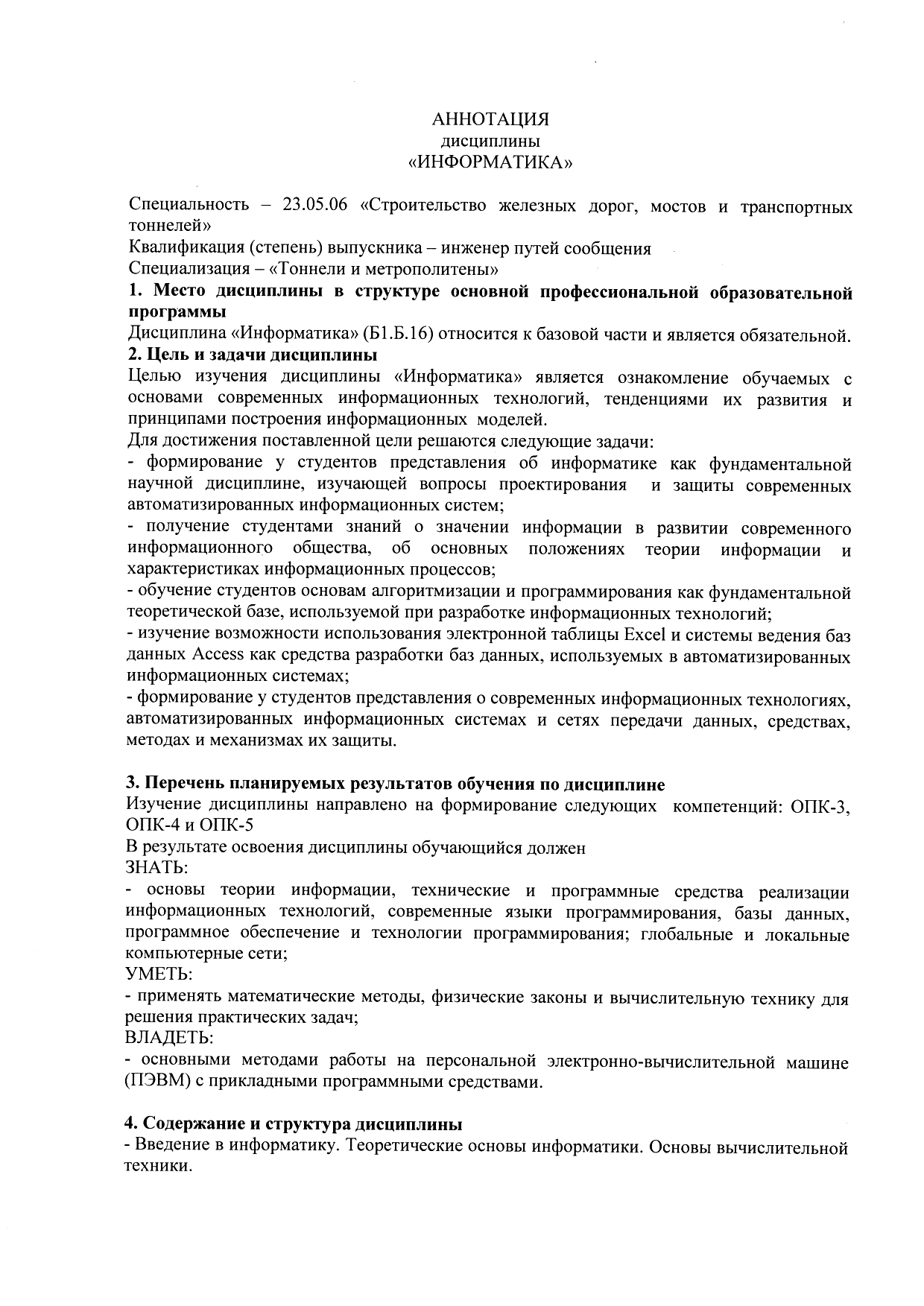 - Современные языки и системы программирования- Основы алгоритмизации и программирования. Часть1. Основные алгоритмические структуры.- Основы алгоритмизации и программирования. Часть 2. Производные алгоритмические структуры.- Прикладное программное обеспечение. Особенности работы с пакетом Microsoft Office.  Система управления базами данных Microsoft Access.- Прикладное программное обеспечение Электронная таблица Microsoft Excel.- Математический пакет MathCAD- Компьютерные сети. Основы информационной безопасности.5. Объем дисциплины и виды учебной работыДля очной формы обучения:Объем дисциплины – 5 зачетных единиц (180 час.), в том числе:лекции – 34 час.лабораторные занятия – 34 час.самостоятельная работа – 76 час.контроль – 36 час.Форма контроля знаний –зачет, курсовая работа, экзаменДля очно-заочной  формы обучения:Объем дисциплины – 5 зачетных единиц (180 час.), в том числе:лекции – 34 час.лабораторные занятия – 34 час.самостоятельная работа – 68 час.контроль – 36 час.Форма контроля знаний –зачет, курсовая работа, экзаменДля заочной формы обучения:Объем дисциплины – 5 зачетных единиц (180 час.), в том числе:лекции – 8 час.лабораторные занятия – 4 час.самостоятельная работа – 159 час.контроль – 9 час.Форма контроля знаний –курсовая работа, экзамен